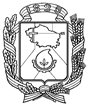 АДМИНИСТРАЦИЯ ГОРОДА НЕВИННОМЫССКАСТАВРОПОЛЬСКОГО КРАЯПОСТАНОВЛЕНИЕ30.11.2021                               г. Невинномысск                                       № 2060О внесении изменений в муниципальную программу «Безопасные и качественные автомобильные дороги города Невинномысска на 2020 - 2024 годы», утвержденную постановлением администрации города Невинномысска от 11.09.2019 № 1610В соответствии с федеральными законами от 10 декабря 1995 года      № 196-ФЗ «О безопасности дорожного движения», от 08 ноября 2007 года           № 257-ФЗ «Об автомобильных дорогах и о дорожной деятельности в Российской Федерации и о внесении изменений в отдельные законодательные акты Российской Федерации», пунктом 8 Указа Президента Российской Федерации от 07 мая 2018 года № 204 «О национальных целях и стратегических задачах развития Российской Федерации на период до 2024 года», Порядком разработки, реализации и оценки эффективности муниципальных программ города Невинномысска, утвержденным постановлением администрации города Невинномысска от 14 апреля 2016 г. № 710, Методическими указаниями по разработке, реализации и оценке эффективности муниципальных программ города Невинномысска, утвержденными постановлением администрации города Невинномысска от 08 июня 2016 г. № 1146, в целях приведения в нормативное состояние автомобильных дорог общего пользования местного значения города Невинномысска, повышения безопасности дорожного движения, сокращения количества дорожно-транспортных происшествий и снижения тяжести их последствий, постановляю:1. Внести в муниципальную программу «Безопасные и качественные автомобильные дороги города Невинномысска на 2020 - 2024 годы» (далее -программа), утвержденную постановлением администрации города Невинномысска от 11.09.2019 № 1610 «Об утверждении муниципальной программы «Безопасные и качественные автомобильные дороги города Невинномысска на 2020 - 2024 годы», следующие изменения:1.1. В паспорте программы:1.1.1. Позицию «Объемы и источники финансового обеспечения Программы» изложить в следующей редакции:1.1.2. В позиции «Ожидаемые конечные результаты реализации Программы» третий абзац изложить в следующей редакции:«привлечение средств федерального бюджета и бюджета Ставропольского края не менее 18 рублей в 2020 году, 17 рублей в 2021 году, 15 рублей в 2022 году, 15 рублей в 2023 году и 15 рублей в 2024 году на                1 рубль финансового обеспечения Программы за счет средств бюджета города в части обеспечения безопасности и качества автомобильных дорог;».1.2. В приложении 1 «Сведения об индикаторах достижения целей муниципальной программы «Безопасные и качественные автомобильные дороги города Невинномысска на 2020 – 2024 годы» и показателях решения задач подпрограмм муниципальной программы «Безопасные и качественные автомобильные дороги города Невинномысска на 2020 – 2024 годы» к программе:1.2.1. Строку 2.2 изложить в следующей редакции:«».1.3. Приложение 3 «Объемы финансового обеспечения муниципальной программы «Безопасные и качественные автомобильные дороги города Невинномысска на 2020 - 2024 годы» к программе изложить в редакции согласно приложению 1 к настоящему постановлению.1.4. Приложение 4 «Объемы финансового обеспечения муниципальной программы «Безопасные и качественные автомобильные дороги города Невинномысска на 2020 - 2024 годы» за счет бюджета города Невинномысска» к программе изложить в редакции согласно приложению 2 к настоящему постановлению.1.5. В приложении 7 «Подпрограмма «Повышение нормативного состояния дорожной сети города Невинномысска» муниципальной программы «Безопасные и качественные автомобильные дороги города Невинномысска на 2020 - 2024 годы» (далее подпрограмма) к программе:1.5.1. В паспорте подпрограммы:1.5.1.1. Позицию «Объемы и источники финансового обеспечения подпрограммы» изложить в следующей редакции:1.6. В приложении 8 «Обеспечение безопасности дорожного движения» муниципальной программы «Безопасные и качественные автомобильные дороги города Невинномысска на 2020 - 2024 годы» (далее подпрограмма) к программе, в паспорте подпрограммы позицию «Объемы и источники финансового обеспечения подпрограммы» изложить в следующей редакции:2. Разместить настоящее постановление на официальном сайте администрации города Невинномысска в информационно-телекоммуникационной сети «Интернет».3. Контроль за исполнением настоящего постановления возложить на заместителя главы администрации города Невинномысска Полякова Р.Ю.Глава города НевинномысскаСтавропольского края                                                                    М.А. МиненковПриложение 1к постановлению администрациигорода Невинномысскаот 30.11.2021 № 2060«Приложение 3к муниципальной Программе«Безопасные и качественные автомобильные дороги города Невинномысска на 2020 - 2024 годы»ОБЪЕМЫфинансового обеспечения муниципальной программы «Безопасные икачественные автомобильные дорогигорода Невинномысска на 2020 - 2024 годы»».Первый заместитель главыадминистрации города Невинномысска                                          В.Э. СоколюкПриложение 2к постановлению администрациигорода Невинномысскаот 30.11.2021 № 2060«Приложение 4к муниципальной Программе«Безопасные и качественные автомобильные дороги города Невинномысска на 2020 - 2024 годы»ОБЪЕМЫфинансового обеспечения муниципальной программы «Безопасные и качественные автомобильные дороги города Невинномысска на 2020 - 2024 годы» за счет бюджета города Невинномысска».Первый заместитель главыадминистрации города Невинномысска                                          В.Э. Соколюк«Объемы и источники финансового обеспечения Программыобъем финансового обеспечения Программы на 2020 - 2024 годы составит                                 1 556 149,28 тыс. рублей, в том числе по источникам финансового обеспечения:федеральный  бюджет –                                      151 075,46 тыс. рублей, в том числе по годам: 2020 год – 114 532,21 тыс. рублей;2021 год – 36 543,25 тыс. рублей;2022 год – 0,00 тыс. рублей;2023 год – 0,00 тыс. рублей;2024 год – 0,00 тыс. рублейбюджет Ставропольского края -                        1 308 606,04 тыс. рублей, в том числе по годам:2020 год – 92 667,59 тыс. рублей;2021 год - 249 718,93 тыс. рублей;2022 год – 264 910,51 тыс. рублей;2023 год – 436 398,50 тыс. рублей;2024 год – 264 910,51 тыс. рублей бюджет города – 96 467,78 тыс. рублей, в том числе по годам:2020 год – 11 342,48  тыс. рублей;2021 год – 17 730,11 тыс. рублей;2022 год – 18 523,88 тыс. рублей;2023 год – 30 540,13 тыс. рублей;2024 год – 18 331,18 тыс. рублей.123456789102.2.Индикатор 2 достижения цели 1 программы: объем привлеченных из бюджета Ставропольского края субсидий на 1 рубль финансового обеспечения Программы за счет средств бюджета города, в части  обеспечения безопасности и качества автомобильных дорог, за годрубли--1817151515«Объемы и источники финансового обеспечения подпрограммыобъем финансового обеспечения подпрограммы на 2020 - 2024 годы составит 1 552 767,62 тыс. рублей, в том числе по источникам финансового обеспечения:федеральный бюджет –                           151 075,46 тыс. рублей, в том числе по годам: 2020 год – 114 532,21 тыс. рублей;2021 год – 36 543,25 тыс. рублей;2022 год – 0,00 тыс. рублей;2023 год - 0,00 тыс. рублей;2024 год – 0,00 тыс. рублейбюджет Ставропольского края -                      1 308 606,04 тыс. рублей, в том числе по годам:2020 год – 92 667,59 тыс. рублей;2021 год – 249 718,93 тыс. рублей;2022 год – 264 910,51 тыс. рублей;2023 год – 436 398,50 тыс. рублей;2024 год – 264 910,51 тыс. рублей бюджет города – 93 086,12 тыс. рублей, в том числе по годам:2020 год – 11 342,48 тыс. рублей;2021 год – 16 530,11 тыс. рублей;2022 год – 17 796,66 тыс. рублей;2023 год – 29 812,91 тыс. рублей;2024 год – 17 603,96 тыс. рублей.                 ».«Объемы и источники финансового обеспечения подпрограммыобъем  финансового обеспечения подпрограммы на 2021-2024 годы составит 3 381,66 тыс. рублей, в том числе по источникам финансового обеспечения:федеральный бюджет – 0,00 тыс. рублей, в том числе по годам: 2021 год – 0,00 тыс. рублей;2022 год – 0,00 тыс. рублей;2023 год - 0,00 тыс. рублей;2024 год – 0,00 тыс. рублейбюджет Ставропольского края -                   0,00 тыс. рублей, в том числе по годам:2021 год – 0,00 тыс. рублей;2022 год – 0,00 тыс. рублей;2023 год – 0,00 тыс. рублей;2024 год – 0,00 тыс. рублей бюджет города – 3 381,66  тыс. рублей, в том числе по годам:2021 год – 1 200,00 тыс. рублей;2022 год – 727,22 тыс. рублей;2023 год – 727,22 тыс. рублей;2024 год – 727,22 тыс. рублей                       ».№ п/пНаименование программы, подпрограммы, основного мероприятияОтветственныйисполнитель(соисполнитель)Источники финансированияПрогнозируемый объем финансирования (тыс. руб.)Прогнозируемый объем финансирования (тыс. руб.)Прогнозируемый объем финансирования (тыс. руб.)Прогнозируемый объем финансирования (тыс. руб.)Прогнозируемый объем финансирования (тыс. руб.)№ п/пНаименование программы, подпрограммы, основного мероприятияОтветственныйисполнитель(соисполнитель)Источники финансирования2020 год2021 год2022 год2023 год2024 год1234567891.Муниципальная программа «Безопасные и качественные автомобильные дороги города Невинномысска на 2020 - 2024 годы»управление жилищно-коммунального хозяйства администрации города Невинномысска(далее – УЖКХ), управление образования администрации города Невинномысска (далее – управление образования)всего, в том числе:218542,28303992,29283434,39466938,63283241,691.Муниципальная программа «Безопасные и качественные автомобильные дороги города Невинномысска на 2020 - 2024 годы»управление жилищно-коммунального хозяйства администрации города Невинномысска(далее – УЖКХ), управление образования администрации города Невинномысска (далее – управление образования)средства федерального бюджета114532,2136543,25---1.Муниципальная программа «Безопасные и качественные автомобильные дороги города Невинномысска на 2020 - 2024 годы»управление жилищно-коммунального хозяйства администрации города Невинномысска(далее – УЖКХ), управление образования администрации города Невинномысска (далее – управление образования)средства бюджета Ставропольского края92667,59249718,93264910,51436398,50264910,511.Муниципальная программа «Безопасные и качественные автомобильные дороги города Невинномысска на 2020 - 2024 годы»управление жилищно-коммунального хозяйства администрации города Невинномысска(далее – УЖКХ), управление образования администрации города Невинномысска (далее – управление образования)средства бюджета города, в том числе предусмотренные:  11342,4817730,1118523,8830540,1318331,181.Муниципальная программа «Безопасные и качественные автомобильные дороги города Невинномысска на 2020 - 2024 годы»управление жилищно-коммунального хозяйства администрации города Невинномысска(далее – УЖКХ), управление образования администрации города Невинномысска (далее – управление образования)УЖКХ, 11342,4816530,1117796,6629812,9117603,961.Муниципальная программа «Безопасные и качественные автомобильные дороги города Невинномысска на 2020 - 2024 годы»управление жилищно-коммунального хозяйства администрации города Невинномысска(далее – УЖКХ), управление образования администрации города Невинномысска (далее – управление образования)управление образования-1200,00727,22727,22727,222.Подпрограмма 1 «Повышение нормативного состояния дорожной сети города Невинномысска»УЖКХвсего, в том числе:218542,28302792,29282707,17466211,41282514,472.Подпрограмма 1 «Повышение нормативного состояния дорожной сети города Невинномысска»УЖКХсредства федерального бюджета114532,2136543,25---2.Подпрограмма 1 «Повышение нормативного состояния дорожной сети города Невинномысска»УЖКХсредства бюджета Ставропольского края92667,59249718,93264910,51436398,50264910,512.Подпрограмма 1 «Повышение нормативного состояния дорожной сети города Невинномысска»УЖКХсредства бюджета города, в том числе предусмотренные:  11342,4816530,1117796,6629812,9117603,962.Подпрограмма 1 «Повышение нормативного состояния дорожной сети города Невинномысска»УЖКХУЖКХ11342,4816530,1117796,6629812,9117603,963.Основное мероприятие R1:региональный проект «Региональная и местная дорожная сеть»УЖКХвсего, в том числе:218105,05300693,34278853,17459366,84278853,173.Основное мероприятие R1:региональный проект «Региональная и местная дорожная сеть»УЖКХсредства федерального бюджета114532,2136543,25---3.Основное мероприятие R1:региональный проект «Региональная и местная дорожная сеть»УЖКХсредства бюджета Ставропольского края92667,59249718,93264910,51436398,50264910,513.Основное мероприятие R1:региональный проект «Региональная и местная дорожная сеть»УЖКХсредства бюджета города, в том числе предусмотренные: 10905,2514431,1613942,6622968,3413942,663.Основное мероприятие R1:региональный проект «Региональная и местная дорожная сеть»УЖКХУЖКХ10905,2514431,1613942,6622968,3413942,664.Основное мероприятие 2:прочие мероприятия по капитальному ремонту и ремонту автомобильных дорог общего пользования местного значения в рамках реализации национального проекта «Безопасные и качественные автомобильные дороги»УЖКХвсего, в том числе:437,232098,953854,006844,573661,304.Основное мероприятие 2:прочие мероприятия по капитальному ремонту и ремонту автомобильных дорог общего пользования местного значения в рамках реализации национального проекта «Безопасные и качественные автомобильные дороги»УЖКХсредства бюджета города, в том числе предусмотренные:  437,232098,953854,006844,573661,304.Основное мероприятие 2:прочие мероприятия по капитальному ремонту и ремонту автомобильных дорог общего пользования местного значения в рамках реализации национального проекта «Безопасные и качественные автомобильные дороги»УЖКХУЖКХ437,232098,953854,006844,573661,305.Подпрограмма «Обеспечение безопасности дорожного движения»управление образованиявсего, в том числе:-1200,00727,22727,22727,225.Подпрограмма «Обеспечение безопасности дорожного движения»управление образованиясредства федерального бюджета--5.Подпрограмма «Обеспечение безопасности дорожного движения»управление образованиясредства бюджета Ставропольского края--5.Подпрограмма «Обеспечение безопасности дорожного движения»управление образованиясредства бюджета города, в том числе предусмотренные: -1200,00727,22727,22727,225.Подпрограмма «Обеспечение безопасности дорожного движения»управление образованияуправление образования-1200,00727,22727,22727,226.Основное мероприятие R3:региональный проект «Безопасность  дорожного движения»управление образованиявсего, в том числе:-1200,00727,22727,22727,226.Основное мероприятие R3:региональный проект «Безопасность  дорожного движения»управление образованиясредства федерального бюджета--6.Основное мероприятие R3:региональный проект «Безопасность  дорожного движения»управление образованиясредства бюджета Ставропольского края--6.Основное мероприятие R3:региональный проект «Безопасность  дорожного движения»управление образованиясредства бюджета города, в том числе предусмотренные: -1200,00727,22727,22727,226.Основное мероприятие R3:региональный проект «Безопасность  дорожного движения»управление образованияуправление образования-1200,00727,22727,22727,22№ п/пНаименование программы, подпрограммы, основного мероприятия, ВЦПЦелевая статья расходовЦелевая статья расходовЦелевая статья расходовЦелевая статья расходовОтветственныйисполнитель(соисполнитель)Прогнозируемый объем финансирования (тыс. руб.)Прогнозируемый объем финансирования (тыс. руб.)Прогнозируемый объем финансирования (тыс. руб.)Прогнозируемый объем финансирования (тыс. руб.)Прогнозируемый объем финансирования (тыс. руб.)№ п/пНаименование программы, подпрограммы, основного мероприятия, ВЦПпрограммаподпрограммаосновное мероприятиенаправление расходовОтветственныйисполнитель(соисполнитель)2020           год2021       год2022           год2023            год2024 год1234567891011121.«Безопасные и качественные автомобильные дороги города Невинномысска на 2020 - 2024 годы»10---всего 11342,4817730,1118523,8830540,1318331,181.«Безопасные и качественные автомобильные дороги города Невинномысска на 2020 - 2024 годы»10---управление жилищно-коммунального хозяйства администрации города Невинномысска(далее – УЖКХ)11342,4816530,1117796,6629812,9117603,961.«Безопасные и качественные автомобильные дороги города Невинномысска на 2020 - 2024 годы»10---управление образования администрации города Невинномысска (далее – управление образования)-1200,00727,22727,22727,222.Подпрограмма 1 «Повышение нормативного состояния дорожной сети города Невинномысска»101--всего 11342,4816530,1117796,6629812,9117603,962.Подпрограмма 1 «Повышение нормативного состояния дорожной сети города Невинномысска»101--УЖКХ11342,4816530,1117796,6629812,9117603,963.Основное мероприятие R1:региональный проект «Региональная и местная дорожная сеть»  101011R1R153930S3930всего 10905,2514431,1613942,6622968,3413942,663.Основное мероприятие R1:региональный проект «Региональная и местная дорожная сеть»  101011R1R153930S3930УЖКХ10905,2514431,1613942,6622968,3413942,664.Основное мероприятие 2:прочие мероприятия по капитальному ремонту и ремонту автомобильных дорог общего пользования местного значения в рамках реализации национального проекта «Безопасные и качественные автомобильные дороги»1010220670всего 437,232098,953854,006844,573661,304.Основное мероприятие 2:прочие мероприятия по капитальному ремонту и ремонту автомобильных дорог общего пользования местного значения в рамках реализации национального проекта «Безопасные и качественные автомобильные дороги»1010220670УЖКХ437,232098,953854,006844,573661,305.Подпрограмма «Обеспечение безопасности дорожного движения»102R365370всего-1200,00727,22727,22727,225.Подпрограмма «Обеспечение безопасности дорожного движения»102R365370управление образования-1200,00727,22727,22727,226.Основное мероприятие R3:региональный проект «Безопасность дорожного движения»102R365370всего-1200,00727,22727,22727,226.Основное мероприятие R3:региональный проект «Безопасность дорожного движения»102R365370управление образования-1200,00727,22727,22727,22